муниципальное бюджетное дошкольное образовательное учреждение «Колыванский детский сад № 1»Направление «От почемучек к потомучкам»Тема проекта: «Витамины на подоконнике»Автор: Петросян Даринаподготовительная группа № 1 ,МБДОУ «Колыванский детский сад№1»8 (383) – 52 - 51 - 842,Руководитель работы: Андриевская Юлия Аркадьевна Колывань, 2022 Содержание:Введение (постановка проблемы, актуальность, цель, задачи, гипотеза, объект исследования, предмет исследования, методы)…………………………………………………..……..…...3 Основная часть (эксперимент, наблюдение, опрос детей)……….4Выводы…………………………………………………….………...9Введение   В детском саду воспитатели каждую зиму нам дают за обедом лук. В блюдах, приготовленных нашими поварами, я часто вижу  кусочки лука или чувствую его запах. Я не люблю есть лук. Мне не нравится запах лука, но моя бабушка всегда говорит, что надо больше есть лука, а меньше сладостей.Постановка проблемы   Почему я решила вырастить зеленый лук?   Однажды в нашей группе во время беседы зашел разговор о том, как нас сегодня мало, многие дети болеют. Тогда мы задумались: «Что нам надо делать, чтобы не заболеть?». И пришли к выводу, что надо следить за своим здоровьем и употреблять витамины. А где их взять ранней весной? Оказывается, самый простой способ - зелёный лук, ведь в луковых перышках тоже есть витамины. А можно ли витамины вырастить на подоконнике?  Меня это заинтересовало, и мы решили вырастить лук на подоконнике у нас в группе. Актуальность   Говорят, что зеленый лук полезен людям в нем много витаминов. Лук лечит и защищает человека от болезней. В весенний период времени особое внимание нужно уделять своему здоровью и употреблять больше витаминов. Многие дети не любят есть лук, а зря, в нем очень много разных полезных веществ, так говорит наш воспитатель. Поэтому я решила убедиться в этом, и сама вырастить лук.Цель моего исследования    Изучить положительное влияние лука на организм человека, научиться выращивать лук в комнатных условиях.ЗадачиВыяснить, какие условия необходимы для выращивания лука. Посадить лук и ухаживать за ним.Узнать, чем полезен лук для здоровья человека.Исследовать, каким способом можно быстрее вырастит зелёный лук.ГипотезаЛук- полезен для здоровья, и его можно вырастить на подоконнике МетодыЭксперимент, опрос, наблюдение, вывод.                                         II. Основная часть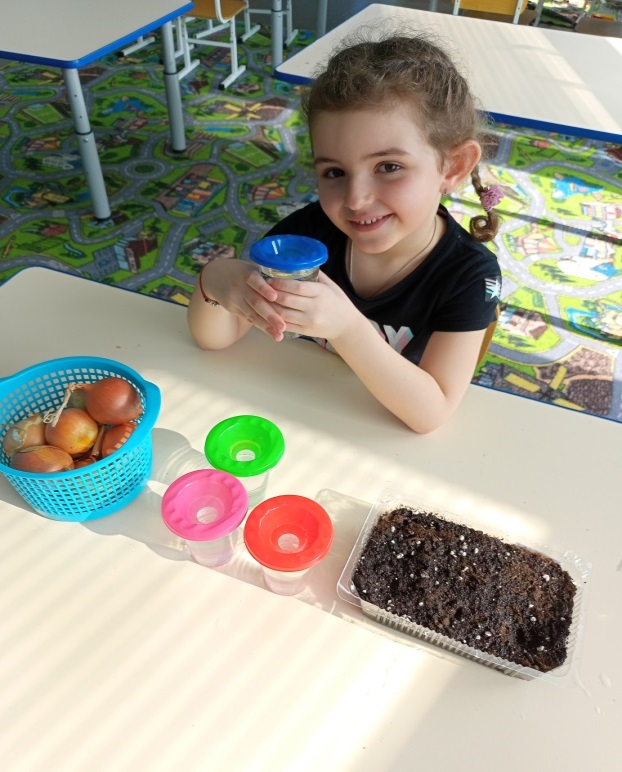 Выращивание зелёного лука. Эксперимент    Для проведения эксперимента мы подготовили:- пластиковые стаканы с водой;- контейнеры с землей;- луковицы разного размера. Головки  лука мы аккуратно обрезали ножом сверху и снизу, чтобы корешки и зелень скорее появились. Чтобы понять какие условия для лука более благоприятные я поместила их в разные условия в воду и землю.              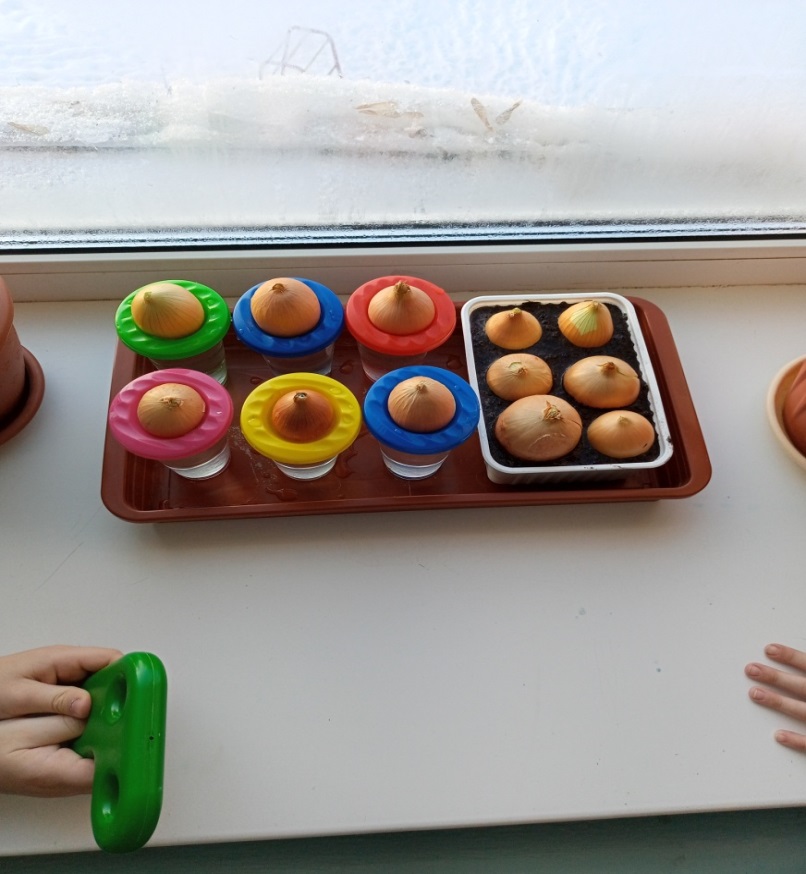    Луковые посадки с водой почти не требовали ухода, я только следила, чтобы появившиеся корешки были в воде. Меняла воду. Лук, который находился в земле, я поливала по мере высыхания земли.   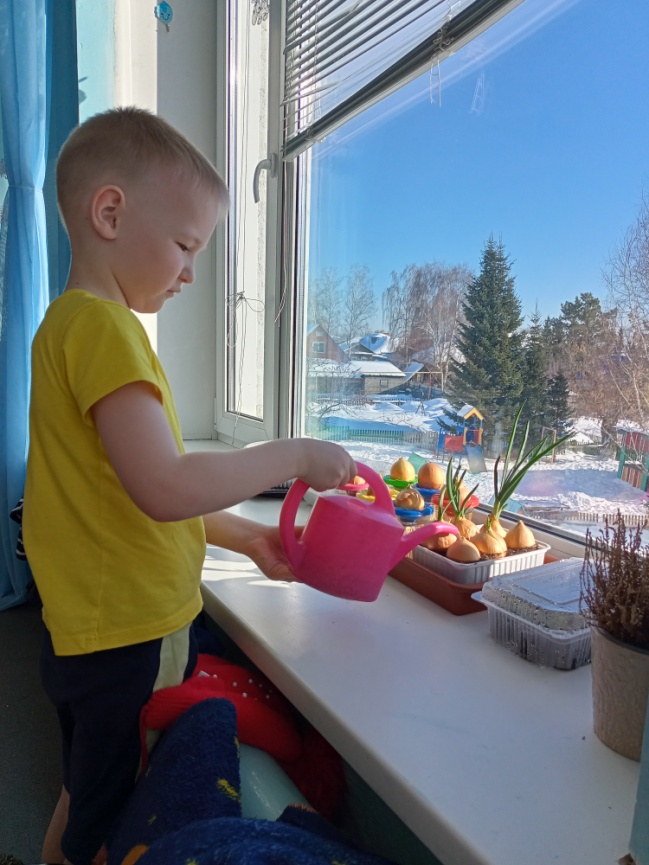 Пока я ждала появления всходов, решила выяснить, правда ли лук полезен и в нем содержатся витамины. Для этого я посетила детскую библиотеку, там я узнала много интересного о луке и что в нем содержится очень много витаминов. 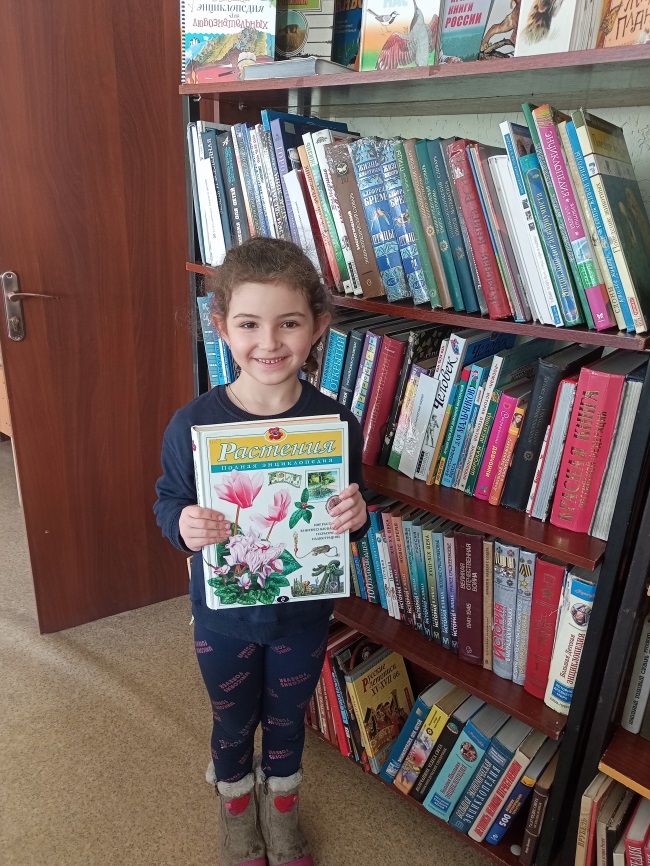 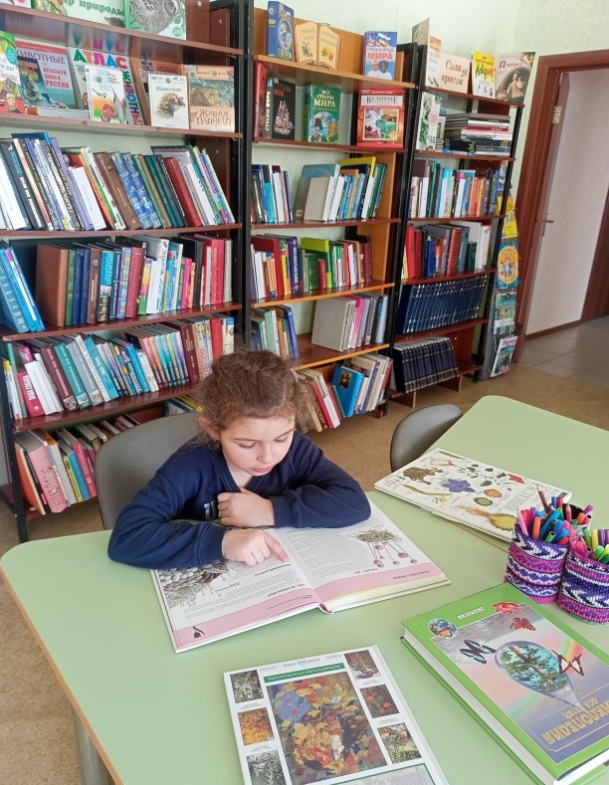 Так же я провела беседу с медсестрой и поваром нашего детского сада и они подтвердили что лук оказывает благоприятное влияние на здоровье человека и его используют не только в кулинарии но и в медицине.   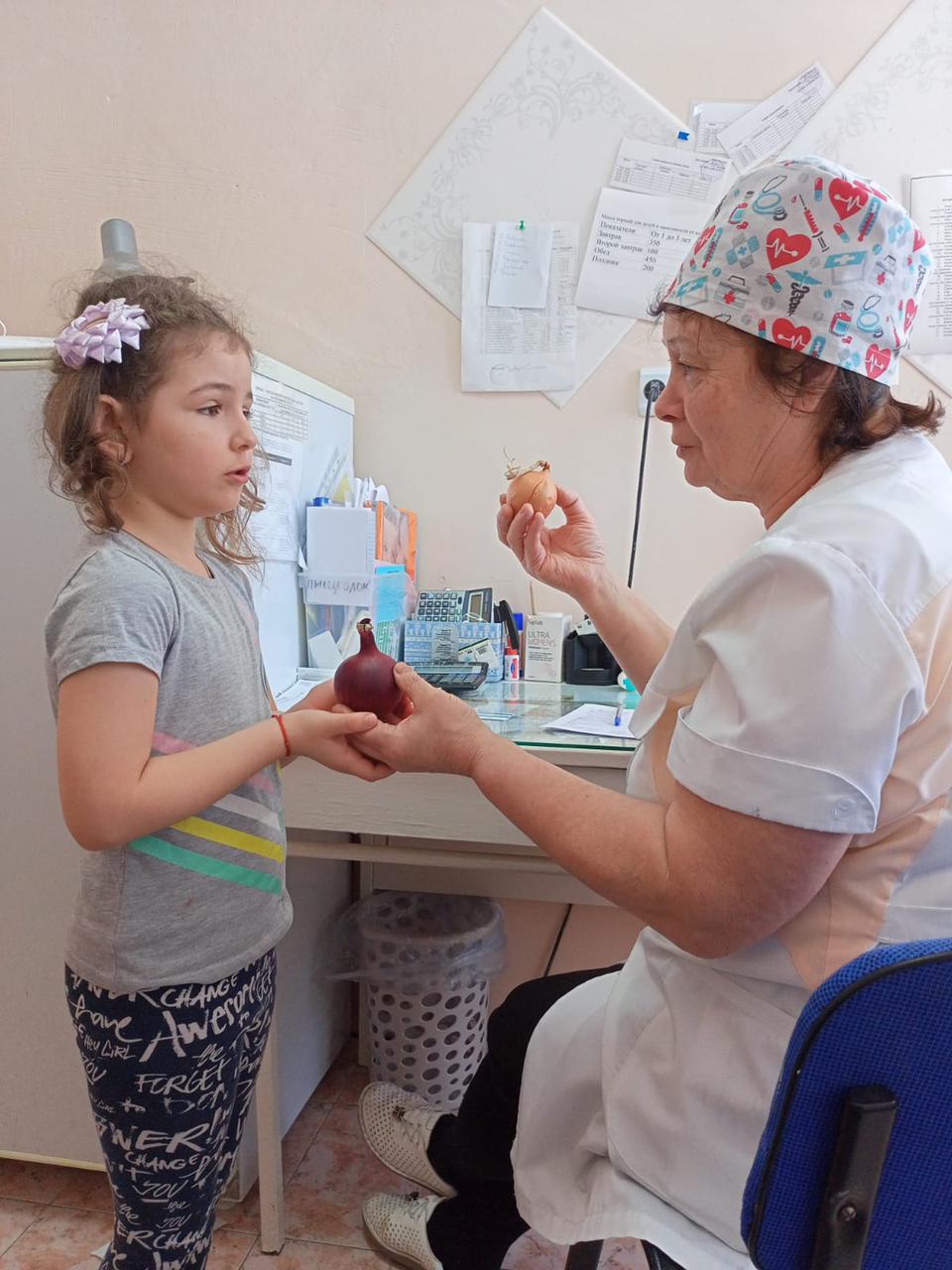 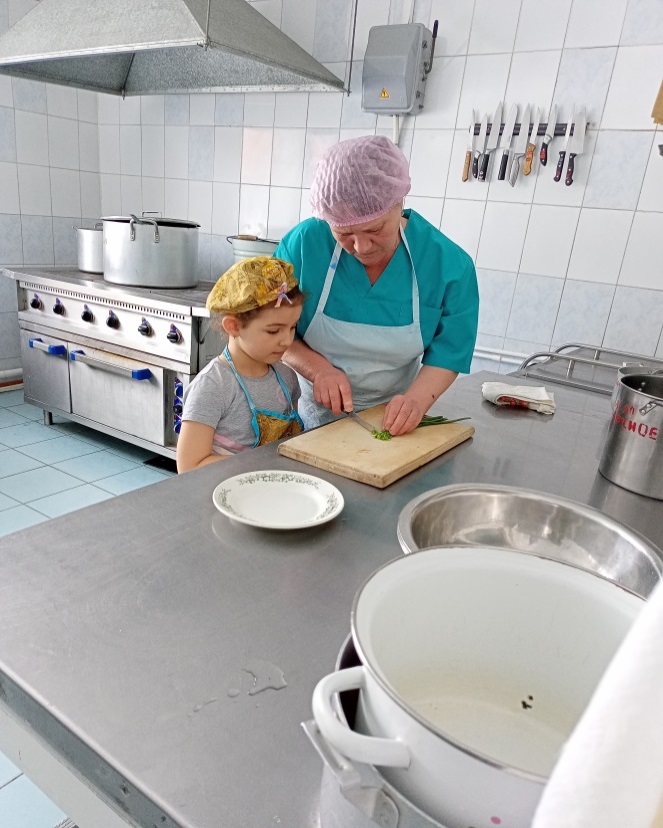 Наблюдения   Наблюдая за тем, как растёт лук, я заметила: лук в земле растет быстрее, чем лук в воде. Цвет луковых стрелок в земле ярко-зеленый, а в воде светло-зеленого  цвета. Чем больше луковица, тем больше зелени.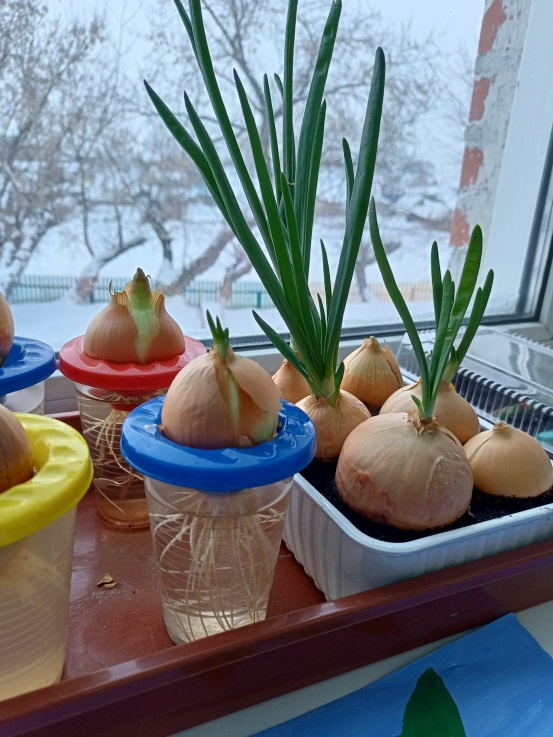 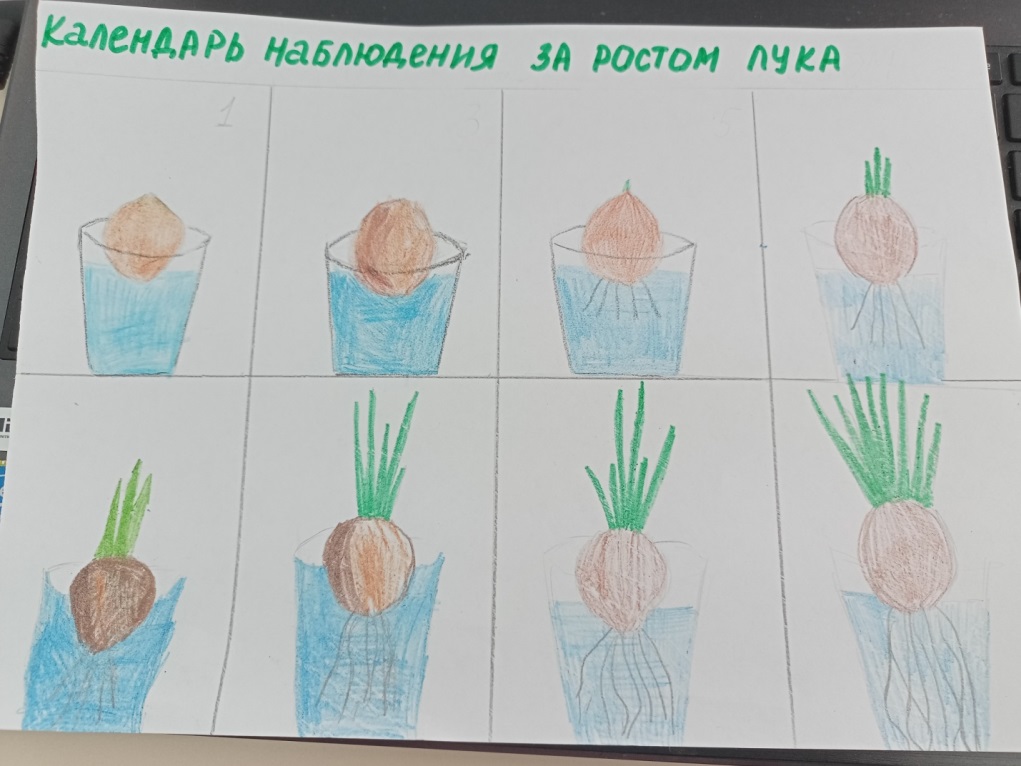 И вот, наконец, мой лучок вырос, его оказалось очень много. Каждый день я угощала детей свежим, зелёным луком. Добавляли его в суп и даже делали бутерброды.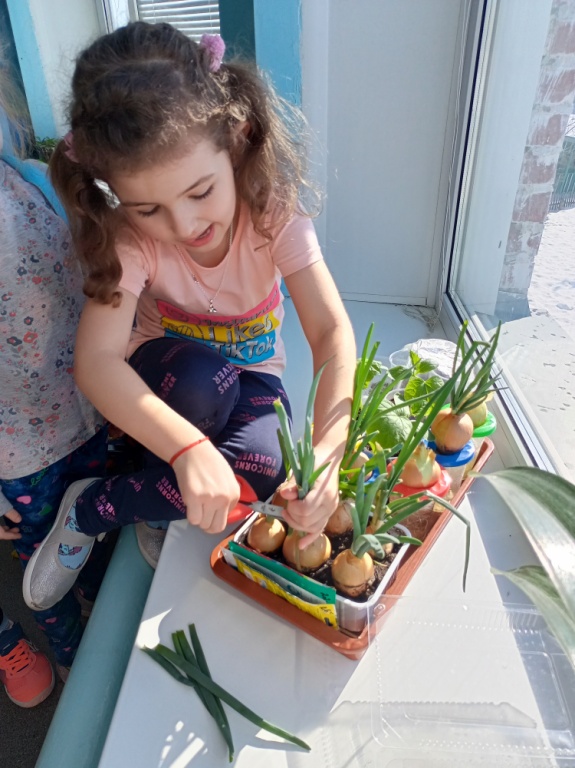 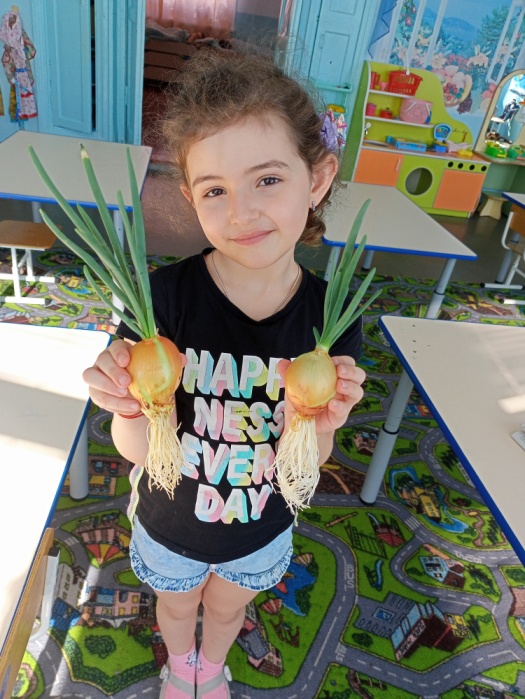 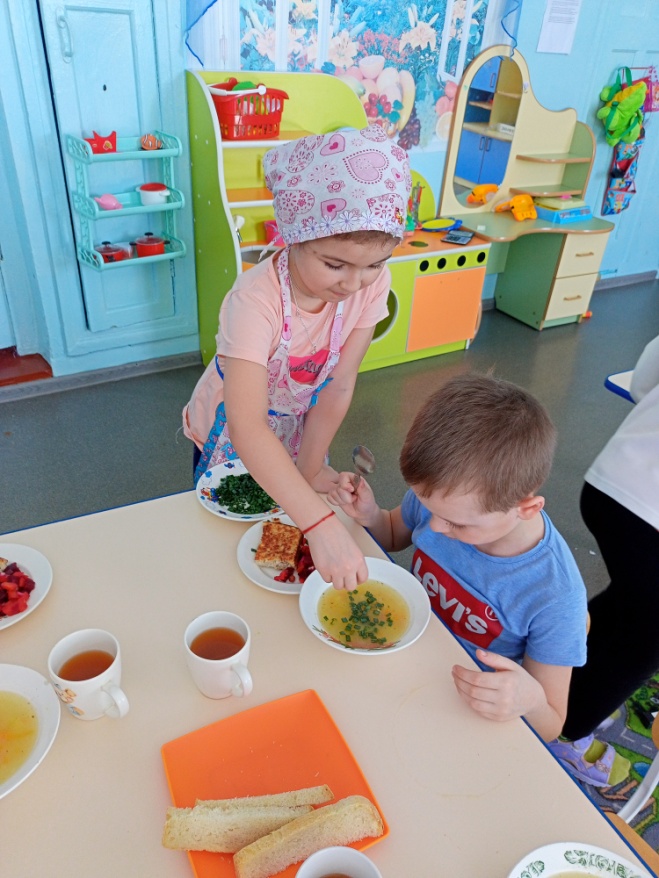 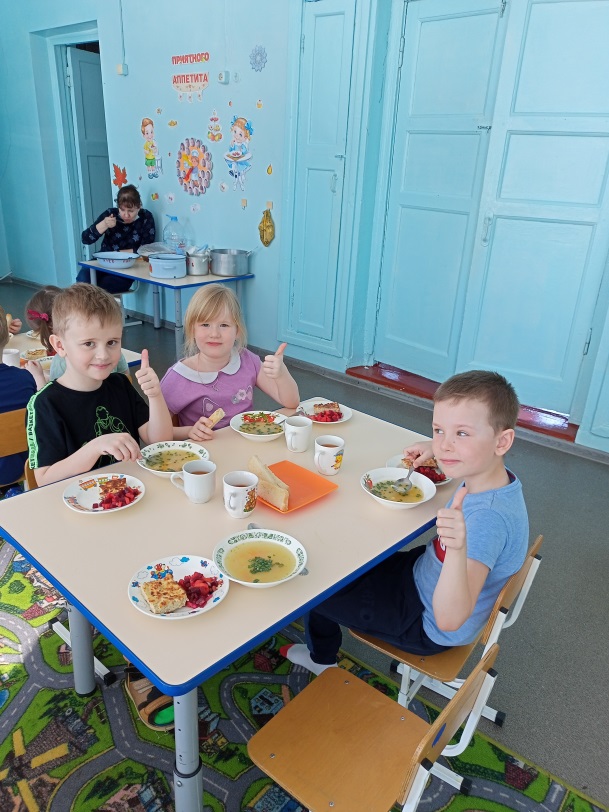 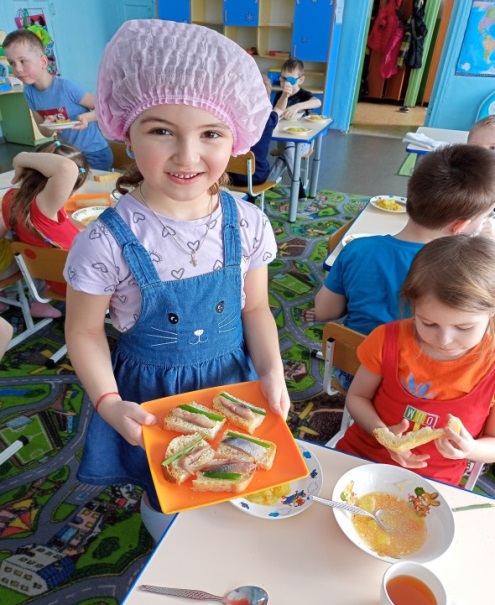 Дома с мамой мы тоже вырастили лук и приготовили с ним вкусные и полезные пирожки.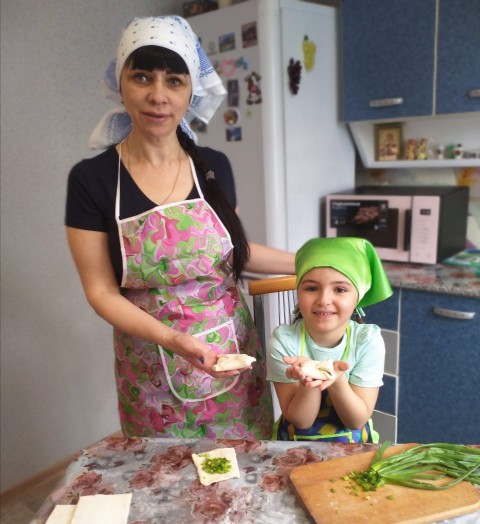 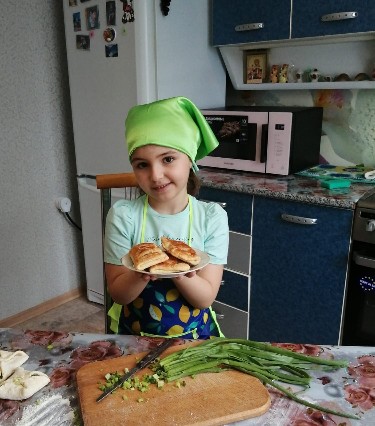 III. Выводы.   После проведённого эксперимента и увиденных результатов, я сделала следующие выводы:1.	Лук – источник витаминов.2.	Лук можно вырастить на подоконнике.3.	Для быстрого роста  луку необходимы: свет, земля, тепло, вода.4.	Чтобы реже болеть, нужно есть зелёный лук. 5.	Практически все дети группы попросили родителей дома вырастить такой же лук на своём подоконнике.